Фрактальная графикаСнежинка Коха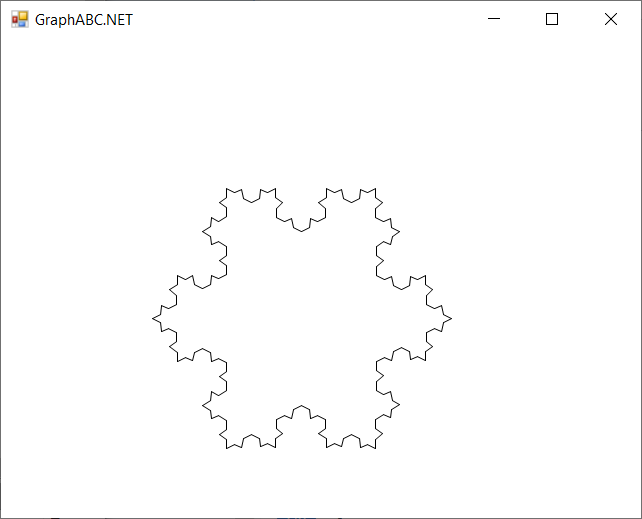 Множество Кантора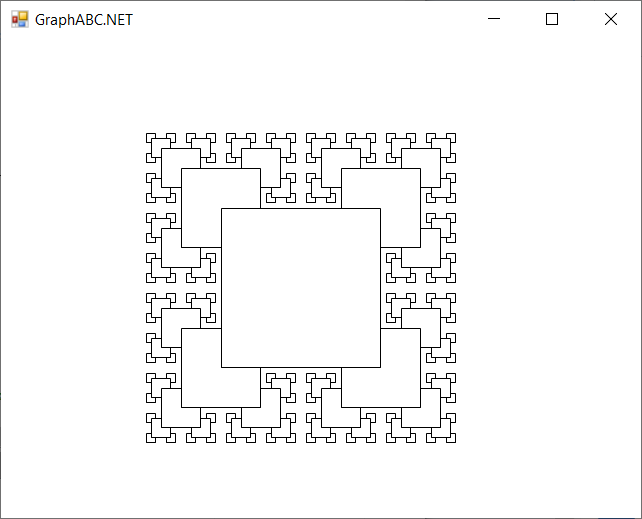 Циклон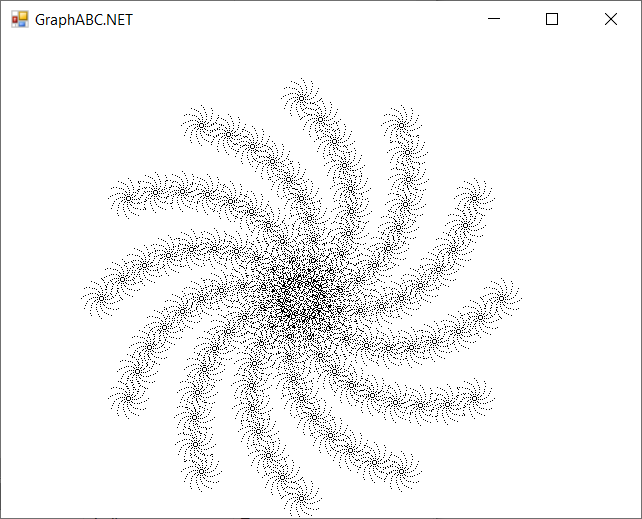 Елка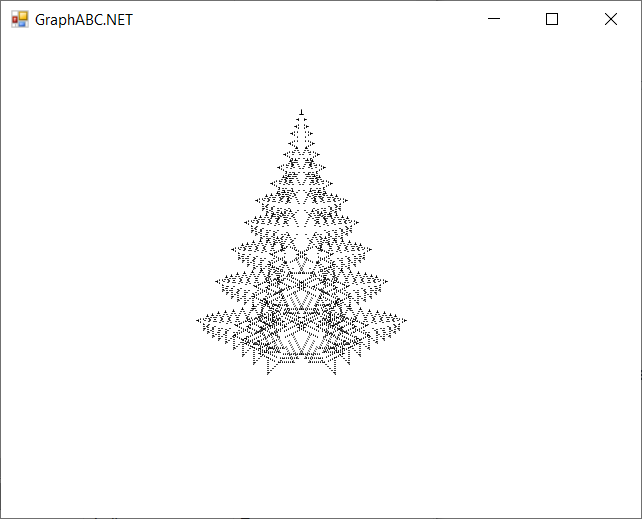 Хороводы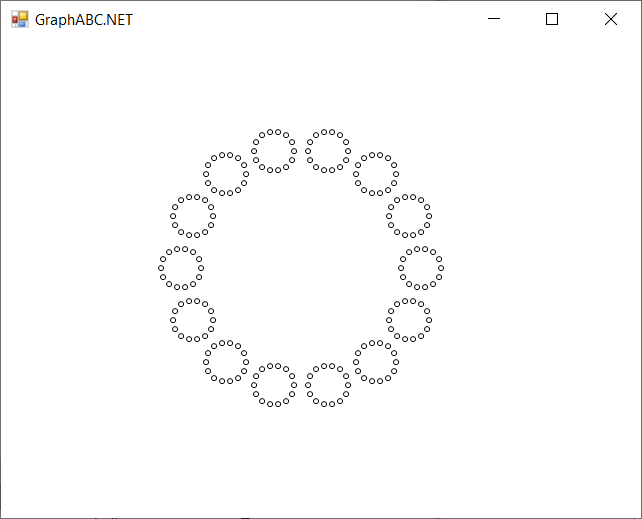 Фрактальная волна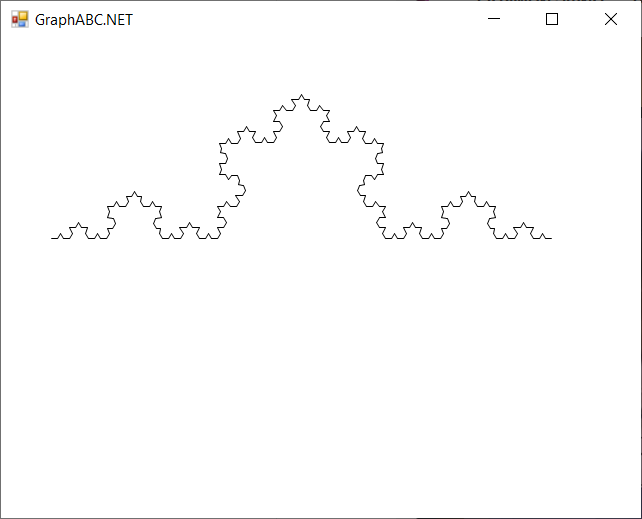 Снежинка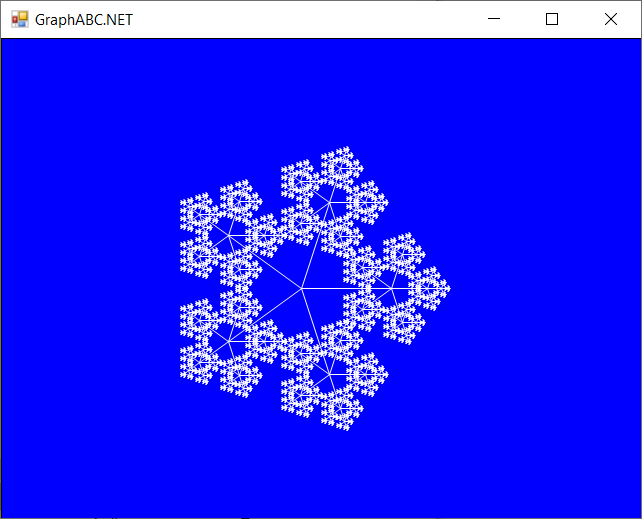 Папоротник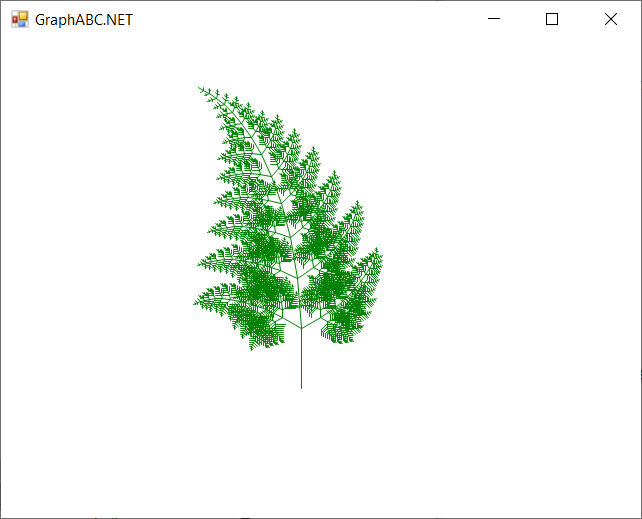 Дерево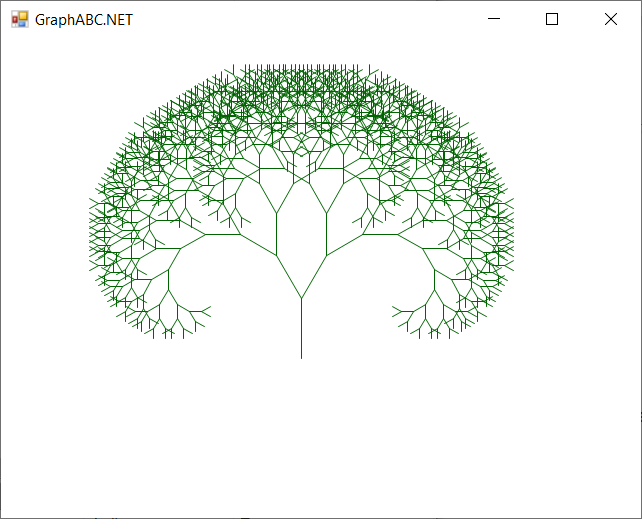 Треугольник Серпинского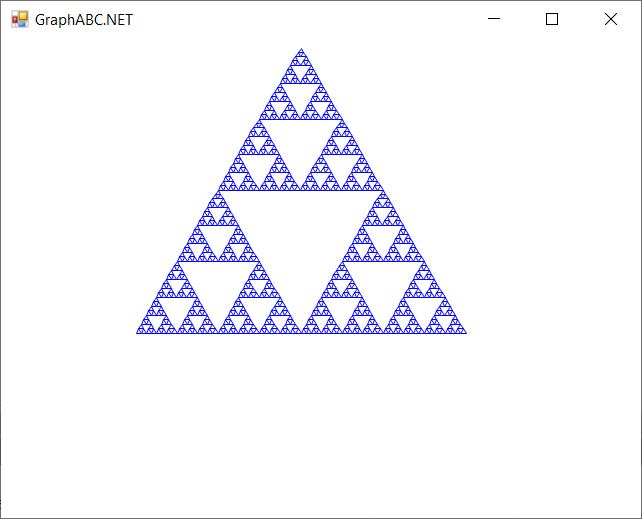 Треугольники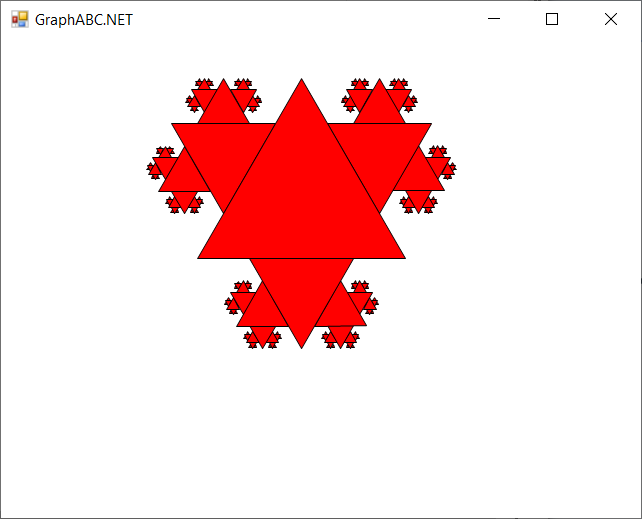 Кольца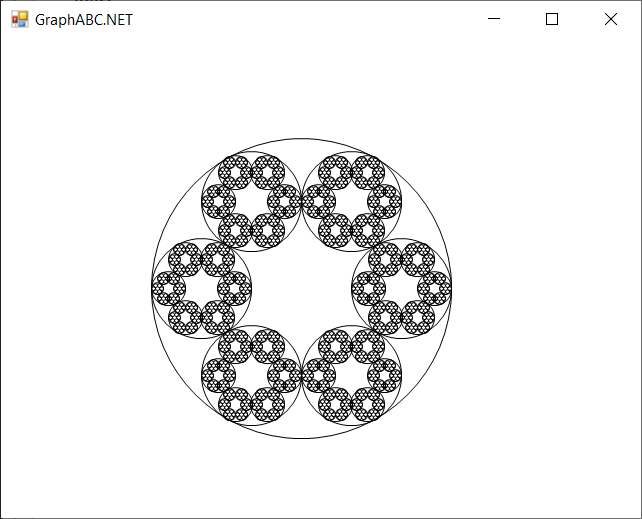 Квадраты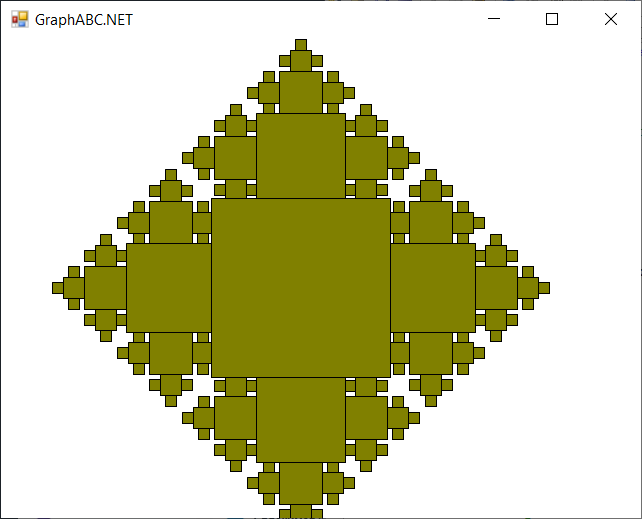 Пятиугольники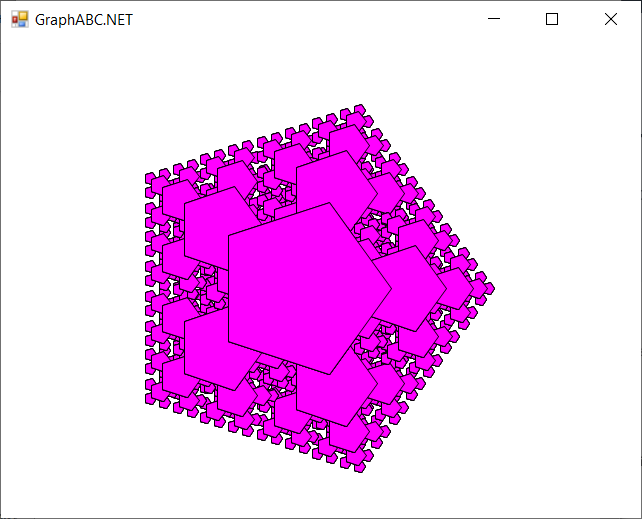 Елочка в снегу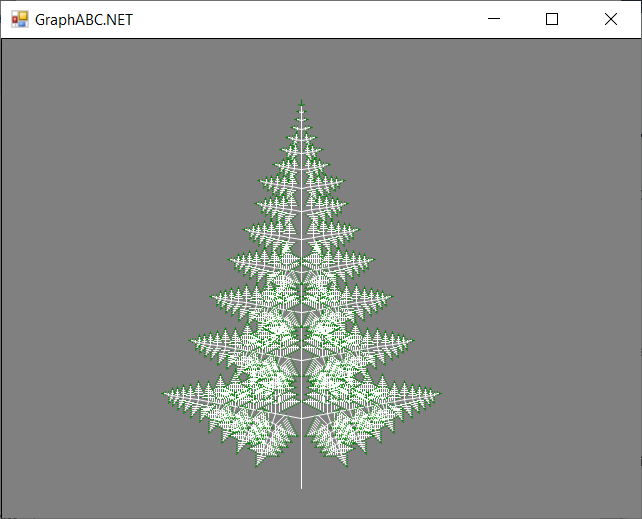 